FOR IMMEDIATE RELEASESEPTEMBER 10, 2020ABSOFACTO RETURNS WITH “SOMEONE ELSE’S DREAM”CHART-TOPPING ALT/POP SINGER-SONGWRITER-PRODUCER UNVEILS FEEL-GOOD NEW SINGLE NEW TRACK FOLLOWS #1 RIAA GOLD-CERTIFIED SMASH, “DISSOLVE”LISTEN TO “SOMEONE ELSE’S DREAM” HERELISTEN ON YOUTUBE HERE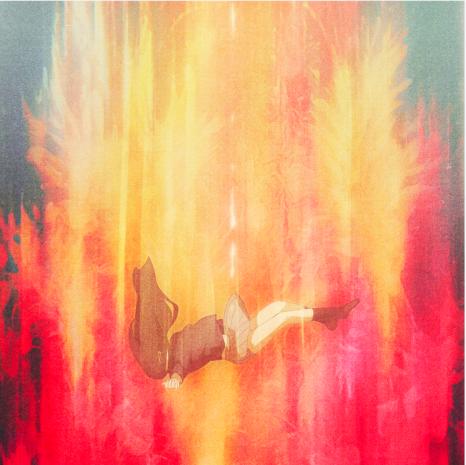 DOWNLOAD ARTWORK HERE“Absofacto is truly a game changer…”– Ones To Watch“Absofacto is a powerful sound that’s fueled by the subtleties that live in the meaningful lyrics and the catchy choruses that can lift and carry listeners from start to finish.”  – EARMILK “The sonic world of Absofacto is as imaginative as it is carefully tailored.” – GRAMMY.comChart-topping alt/pop artist Absofacto has unveiled his eagerly anticipated new single, “Someone Else’s Dream” – available on all streaming services and DSPs HERE. The feel-good, chill track will be joined by an official video coming soon. “I wrote ‘Someone Else’s Dream’ after realizing too many things about my life seemed to have been decided for me,” Absofacto shared. “The song embodies not only the feeling of realizing you’re trapped in a world built of someone else’s choices, but also the feeling of breaking out of that situation to do what you really want… even it doesn’t work out the way you expect! It’s also sort of a spiritual successor to my song ‘Dissolve’… echoing the sound of me dealing with something difficult while seeing the beauty of the journey and hope within it”“Someone Else’s Dream” marks the latest release in a series of extraordinary singles from Absofacto, including “Lemon Drop,” “Rewind,” and the RIAA Gold-Certified #1 smash, “Dissolve.” “Dissolve” ascended to #1 at Alternative radio outlets nationwide and Billboard’s “Alternative Songs” earlier this year after an incredible 30 weeks on the airplay chart – the fifth-longest trip to the top in the chart's three-decade history. With over 190 million worldwide streams and counting, the track has proven a certifiable viral phenomenon featured in more than 3 million fan-created uploads on TikTok. “Dissolve” has been one of the platform’s most popular tracks since its popular breakthrough last year, featured in countless viral videos, trends, and such universal memes as #mirrorfall.  As if all that weren’t enough, “Dissolve” – which was SiriusXM’s AltNation’s #1 song of 2019 -– was joined by an official music video, directed by Absofacto and Matt Day and currently boasting over 22 million views via Absofacto’s official YouTube channel.Hailed by Ones To Watch as “an exceptionally forward-thinking project,” Absofacto is the brainchild of Michigan-born, Los Angeles-based musician Jonathan Visger. He began creating his distinctive fusion of dream pop, art rock, and inventive electronica in 2008, earning a wide range of attention, acclaim, and online activity before truly breaking out in 2015 with the initial arrival of “Dissolve.” Though it received virtually no promotional support, the track quickly proved a cult favorite, rising to #1 on Hype Machine thanks to passionate proselytizing from an array of influential music blogs.  Along with his historic popular success, Absofacto has earned wide-ranging attention for his irresistible experimental pop, with The Recording Academy’s GRAMMY.com praising “his genre-defying explorations,” noting, “songs like ‘Lemon Drop’ bend hints of alternative, electronic and bedroom pop for lofty and layered compositions that seem as calculated as pieces of big-budget cinema.”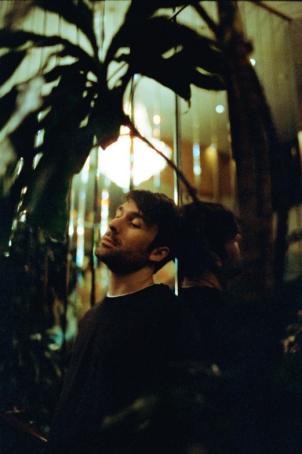 DOWNLOAD PRESS PHOTOS HERECONNECT WITH ABSOFACTOOFFICIAL | FACEBOOK | TWITTER | INSTAGRAM | YOUTUBEPRESS CONTACTJessica Nall / Jessica.Nall@atlanticrecords.com  